510461P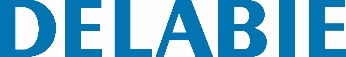 Papeleira parede Inox 304, 25 litrosReferência: 510461P Informação para prescriçãoPapeleira recetáculo retangular de parede para toalhas de mãos e papéis usados.  Modelo robusto. Capacidade : 25 litros. Acabamento Inox 304 bacteriostático polido brilhante. Espessura Inox : 1 mm. Dimensões : 155 x 355 x 460 mm. 